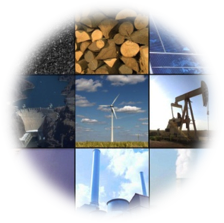 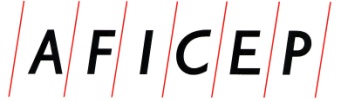 Association Française des Ingénieurs et Cadres du Caoutchouc et des Polymères	      Vitry-sur-Seine, le 7 juin 2023Journée Technique
« Nouveautés dans le domaine des Élastomères et des Réglementations »Jeudi 7 décembre 2023
(Le 253, Paris 10e) L’industrie des élastomères vit depuis le début de la décennie dans un contexte évoluant toujours plus rapidement ; conscience environnementale, efficience énergétique, exigences renforcées des clients et donneurs d’ordres, approvisionnements difficiles, prix des matières et substances, crise sanitaire, … . À cela s’ajoute une volonté réglementaire nationale et européenne toujours plus stricte tant pour nos matériaux que pour les systèmes qui les embarquent ! La filière des polymères et des élastomères continue de s’adapter à ces nouveaux défis. Elle saura tout mettre en œuvre pour préparer et assurer l’avenir de nos indispensables matériaux ! Vous disposez de connaissances et compétences fortes sur les innovations et les réglementations. L’AFICEP vous offre la possibilité de présenter vos solutions et travaux, et de les partager avec l’ensemble des acteurs de la filière.  Innovations						 RèglementationsNous vous donnons la parole lors de cette journée technique. N’hésitez pas à la prendre, à communiquer et à partager vos témoignages enthousiastes. Cette passion est l’ADN de notre association !Au plaisir de vous retrouver et de vous écouter le 7 décembre 2023 à Paris,Pour l’AFICEP,Philippe DABOAFICEP60, rue Auber94408 VITRY SUR SEINE Cedexhttps://www.aficep.com
https://www.linkedin.com/company/aficep info@aficep.comAssociation Française des Ingénieurs et Cadres du Caoutchouc et des PolymèresAppel à Communications	NOM : ..............................................................................................................................	Prénom : ..........................................................................................................................	FONCTION : ....................................................................................................................	SOCIETE : .......................................................................................................................	ADRESSE : ......................................................................................................................	..........................................................................................................................................	..........................................................................................................................................	CODE POSTAL : ..............................................................................................................	VILLE : ..............................................................................................................................	PAYS : ..............................................................................................................................	TELEPHONE : .................................................... FAX : ...................................................	E-MAIL : ............................................................................................................................		Souhaite présenter une communication orale 		Est intéressé pour participer au congrès et recevoir le programme		Est intéressé pour parrainer cet événementAssociation Française des Ingénieurs et Cadres du Caoutchouc et des PolymèresAppel à Communications   Titre :    Nom du conférencier :    Résumé : 👉 Sur les matières premières et substances
👉 Sur les produits et fonctionnalités
👉 Sur les matériels et procédés 
👉 Sur les analyses physico-chimiques 
👉 Sur la modélisation et la simulation 
👉 Sur l’économie circulaire, …👉 Sur les évolutions REACH
👉 Sur les fumées de vulcanisation et les émissions industrielles 
👉 Sur les contacts alimentaires et eau potable 
👉 Sur l’ignifugation et la détection 
👉 Sur les normes environnementales, …ÉLASTOMÈRES : NOUVEAUTÉS ET RÈGLEMENTATIONSDocument à retourner à l'AFICEP avant le  6 octobre 2023ÉLASTOMÈRES : NOUVEAUTÉS ET RÈGLEMENTATIONSRÉSUMÉ :A renvoyer avant le  6 octobre 2023à l'AFICEP : info@aficep.com